31 марта 2021 года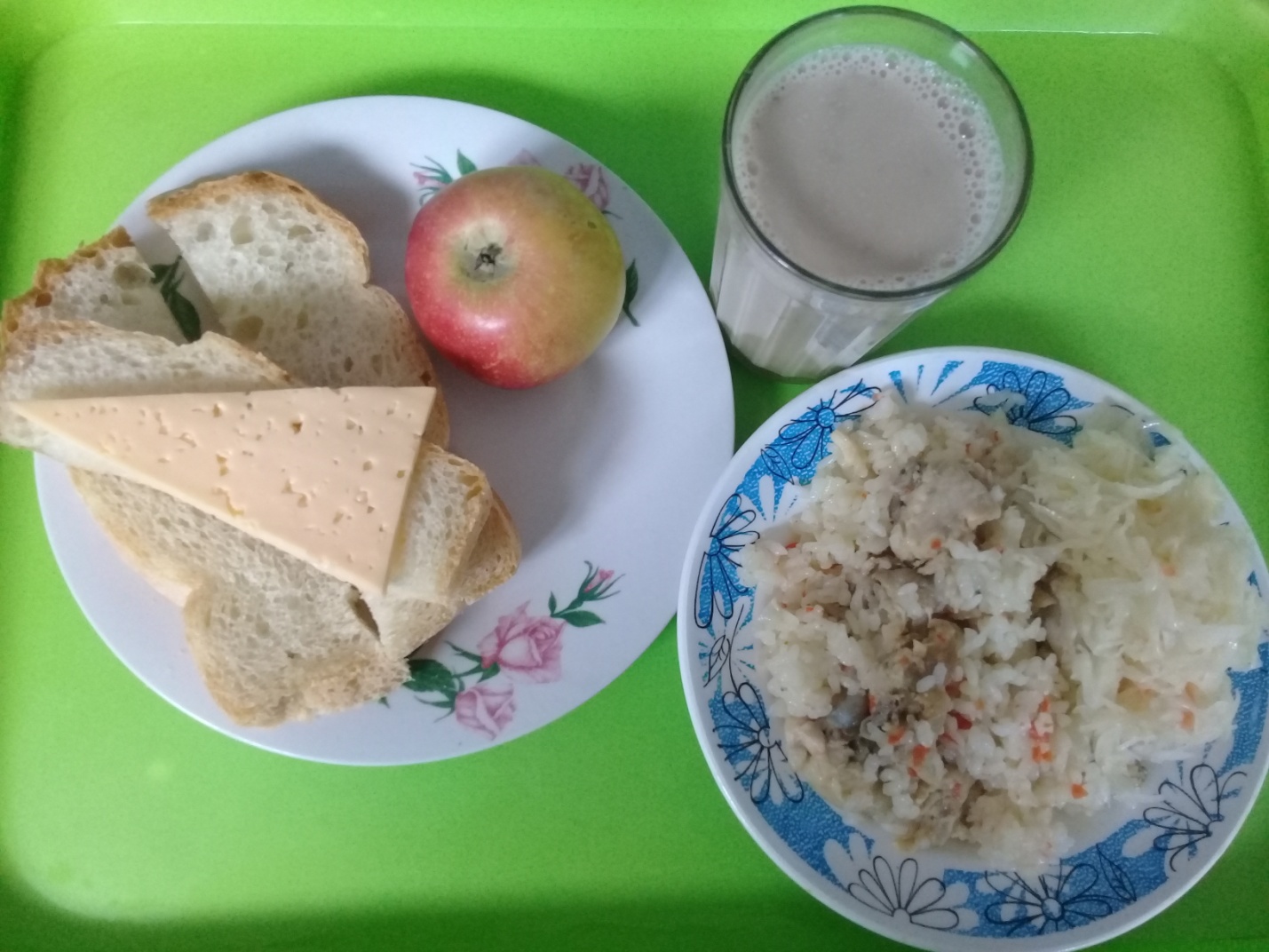 № рец.Прием пищи, наименование блюдаМасса порции, гПищевые вещества, гПищевые вещества, гПищевые вещества, гЭнергетическая ценность, ккал№ рец.Прием пищи, наименование блюдаМасса порции, гбелкижирыуглеводыЭнергетическая ценность, ккал71Капуста квашеная500,350,050,956,00291Плов из птицы 16013,517,8929,16242,13НХлеб пшеничный302,000,1510,5058,50380Кофейный напиток с молоком сгущенным 2002,941,9820,92113,403Бутерброд с сыром303,595,139,1874,40338Яблоко1000,010,009,8047,00ИТОГО ЗА ДЕНЬ:22,3915,2070,71541,43